EcoSangha Seminar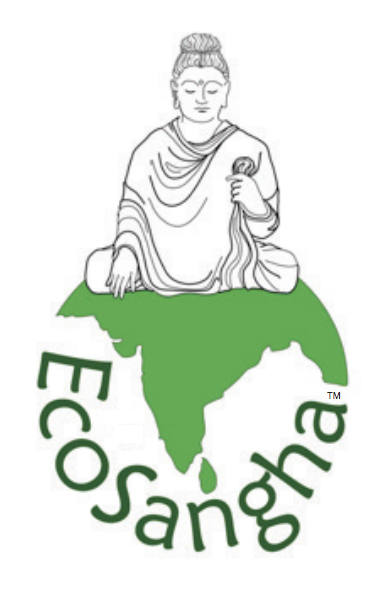 Saturday, April 20th9:30 – 4:30Name:	First ___________________________________________	Last	 ___________________________________________Address: 	Street Address __________________________________	City ________________		State ______________	Postal/Zip Code __________	Country ___________Email: _____________________________________________What Religious Institution are you Affiliated with?____________________________________________________Please Indicate what School/College you attend (If applicable)Registration Fee General Registration - $25Student Registration - $15*Please turn in to the Seattle Betsuin Buddhist Temple office with cash or check made out to the Seattle Buddhist Church 1427 S Main StSeattle, WA 98144(206) 329 – 0800Office@seattlebetsuin.com